ПРОФЕСИОНАЛНА   ГИМНАЗИЯ   ПО  ХРАНИТЕЛНИ   ТЕХНОЛОГИИ  И  ТЕХНИКА  –  ГР. ПЛОВДИВ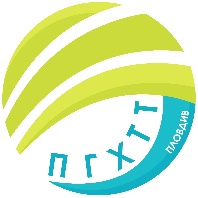  гр. Пловдив, 4003, бул. „Васил Априлов” № 156, Директор: 032/95-28-38, Секретар: 032/95-50-18, e-mail: pghtt_plov@pghtt.net, https://www.pghtt.netУтвърдил: Директор ......................................../инж. Людмила Ганчева/ИНСТРУКТАЖ НА УЧЕНИЦИ ЗА КИБЕРСИГУРНОСТ И ДОБРИ ПРАКТИКИ ЗА МРЕЖОВА ИНФОРМАЦИОННА СИГУРНОСТВсеки ученик носи персонална отговорност за състоянието на хардуера и софтуера на своето работно място. При увреждане на компютрите или друга училищна собственост щетите се възстановяват от нарушителите, а при неустановяване на виновни лица – от всички ученици, ползващи работното място. Захранващото напрежение на компютърната техника се включва само от преподавателя. Компютрите се включват само след разрешение на преподавателя при спазване на необходимата последователност. Между включването и изключването на компютъра да се изчаква най-малко 10 секунди. Разположението на видеомонитора, клавиатурата и работещия с тях трябва да отговаря на следните изисквания: разстояние между очи и екран 0,50-0,70м разстояние между очи и клавиатура 0,45-0,50м. Не се разрешава на учениците да използват компютърната техника за лични нужди. Не се разрешава на учениците да инсталират и деинсталират софтуер без разрешение на преподавателя.Забранява се използването на лични носители на информация, съобразено с изискванията за киберзащита.  Забранява се разлепването и унищожаването на гаранционните лепенки и инвентарните номера поставени върху компютърните кутии. Забранява се отварянето и разкомплектоването на компютърните системи. Забранява се промяна на направените настройки на компютърните системи. Да не се мести компютъра и неговите части, да не се теглят и огъват кабелите, да не се изключват или свързват от учениците периферните устройства. Да не се удря грубо по клавиатурата и бутоните на мишката. Ако по време на учебните занятия ученик констатира хардуерна повреда (спадане на напрежение, силно трептене на монитора и др.) или неизправност, длъжен е да съобщи незабавно на преподавателя. В края на часа компютрите да се оставят в режим, указан от преподавателя. При неспазване на изискванията по т. 1 от настоящия правилник, както и при занимания с компютърни игри и софтуер различен от изучавания, ученикът се наказва съгласно действащия правилник за вътрешния ред в гимназията. Учениците не трябва да предоставят лична информация за себе си и за своите родители като име, парола, адрес, домашен телефон, месторабота, служебен телефон на родителите, без предварително разрешение от тях. Не се разрешава изпращане или публикуване на снимки на ученици, техни близки и учители, без предварително съгласие на съответното лице. Учениците са длъжни незабавно да информират преподавателя, когато попаднат на материали с вредно или незаконно съдържание като порнография, проповядване на тероризъм и насилие, етническа и религиозна нетолерантност, търговия с наркотици, хазарт и др. Забранено е извършването на дейност, която застрашава целостта на училищната компютърна мрежа или атакува други системи. Забранява се използването на чуждо потребителско име и парола. Учениците не трябва да предоставят неверни данни за себе си.При тежки инциденти с компютърната и мрежова сигурност да се уведомява Държавна агенция „Електронно управление“.